新 书 推 荐中文书名：《向日葵之家》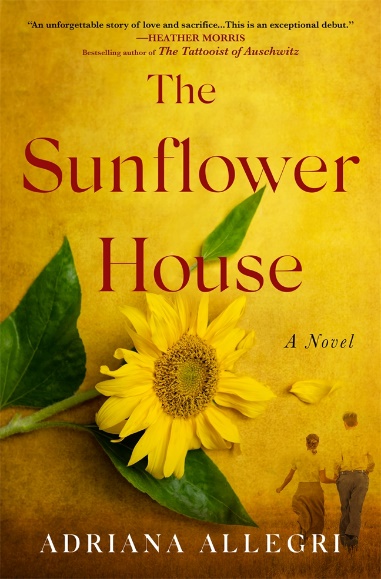 英文书名：THE SUNFLOWER HOUSE作    者：Adriana Allegri出 版 社：St. Martin's Press代理公司：ANA/Conor页    数：336页出版时间：2024年11月代理地区：中国大陆、台湾审读资料：电子稿类    型：女性小说版权已授：丹麦、匈牙利、斯洛文尼亚、瑞典内容简介：在一个沉寂的德国村庄，阿琳娜·施特劳斯的生活看似如田园诗般的美好：她在叔叔的书店工作，与婶婶一起制作馅饼，周末与朋友和未婚夫一起度过。但现在是1939年，阿道夫·希特勒当上了总理，而阿琳娜的家庭隐藏着一个令人绝望的秘密：她的生母是个犹太人。在那一夜失去心爱之人后，阿琳娜被迫在一家名为霍赫兰之家（Hochland Home）的国营婴儿工厂担任护士。在那里，她既是海因里希·希姆莱（Heinrich Himmler）残酷优生计划的见证者，也是参与者。《向日葵之家》是一部经过精心研究的历史小说处女作，揭露了纳粹德国臭名昭著的 “生命之泉”计划。血统 "纯正 "的妇女住在“生命之泉”之家，其唯一目的是延续雅利安人的血统，她们生下的成千上万的婴儿被收养到 "善良 "的纳粹家庭。为了生存，阿琳娜必须对自己的犹太人身份保密，但当她发现收养院内存在的秘密时，她决心不仅要拯救自己，还要拯救她所照顾的孩子们。这本书讲述了一个女人决心反抗和生存的故事，同时也是一个爱情故事。当阿琳娜遇到卡尔——一个有着自己秘密的党卫军高级军官时，两人必须决定他们愿意与对方分享多少，以及在联手拯救尽可能多的孩子时，他们能承受多大的风险。这本凄美而令人心碎的小说编织了一个关于失去与爱情、友谊与背叛，以及我们为了拯救自己而埋藏的秘密的故事。这部小说取材于一个真实存在的地方，揭示了1935-1945年纳粹政权的一个陌生侧面。母女之间的秘密、爱情和友情的故事扣人心弦，一定会引起二战小说读者的共鸣。来自作者的信：亲爱的读者：当被问及《向日葵之家》是如何诞生的时候，我通常会说这本书已经酝酿了二十年。但我越想越觉得这本小说的根源可以追溯到我的童年。作为第一代美国人，我的父母在二战期间生活在欧洲，我从小就听着那些做好事的故事，以及善意如何在艰难时期创造奇迹的故事长大与阿琳娜和卡特里娜一样，我也是在家族秘密的阴影下长大的。我的母亲名叫热尔曼娜，出生于 1942 年。我从未见过我的祖父。他在战后举家从意大利来到美国，但在我出生很久之前，他就在五十岁那年喝得酩酊大醉而死。我想知道我的祖父是一个什么样的人，他相信什么——这对我可能意味着什么。虽然我母亲总是明确表示她憎恨希特勒和墨索里尼，但当我问起时，她却不愿详细讨论这些话题，这不是她的一贯作风。也许我妈妈知道答案，但她想保护我。也许她自己从来就不知道真相。无论如何，这本小说的序言是在二十多年前的一个梦中出现的，以家庭秘密为主题也就不足为奇了。我当时是一名中学教师，正在放暑假。梦醒后我哭了起来，脑海中浮现出卡特里娜的声音，清晰无比。我跑到电脑前，不到一个小时就完成了草稿。两周后，后记也在梦中出现了。然后我开始研究。我偶然在网上看到一篇关于“生命之泉”计划的文章。开始深入了解时，我发现整件事听起来匪夷所思。在生育中心，党卫军军官与雅利安妇女交配，以延续所谓的“优质种族”？我想，怎么可能还没有一部小说写过这件事呢？进一步的研究发现了几部非虚构作品，但都已绝版。我设法在一家旧书店找到了一本，里面的信息令人不寒而栗、痛心疾首。我还在华盛顿特区的美国大屠杀博物馆发现了其他重要资料。主要的研究是关于妇女在纳粹德国的角色。了解到妇女是如何被边缘化和被剥夺权力的，以及国家社会主义是如何针对少女进行宣传的，这既令人费解又令人厌恶。妇女在公开场合受到表扬，并被授予奖章和奖金，不是因为别的成就，而是因为她们给帝国生了孩子。请记住，我出身于女强人世家。我的母亲和祖母都是年轻的寡妇，她们经营生意，帮助家庭维持生计，而在当时，这种情况并不像今天这样普遍。她们充满爱心和同情心，但也很坚强。她们对自己的成就既不自我陶醉，也不夸夸其谈，有的只是坚强、勤奋和做正确事情的信念。因此，在那个时代，女性追求权力，不惜以牺牲他人利益为代价也要登上权力顶峰的想法很吸引人——这也是在霍克兰德之家中玛格丽特和贝尔塔以及其他女性形象的关键所在。与此相反，我喜欢的主人公是拥有真正的力量，而不是蛮力或自私的算计。这一点至关重要——要表现出同情心就是力量、帮助需要帮助的人的道德指南，以及在失去之后重新原谅和爱的能力。不需要心理学学位也能看出，阿琳娜的设定非常像我的这些女性榜样，那些在我童年时激励过我的强大女性。说出版之路漫长，那是轻描淡写。一路上，我曾一度认为这本书可能永远不会出版。虽然阿丽娜的故事是一个关于爱、反抗、坚持和战胜邪恶的故事，但这部小说的素材是具有挑战性的。我们不能忽视那段时期像疾病一样蔓延的黑暗，也不能拒绝看到黑暗的回响在今天出现。将这些问题公之于众至关重要，这样我们才能审视自己的思想和偏见。我很高兴这本书能由圣马丁出版社出版，也很幸运能与大家分享阿琳娜的故事。这是我的心血，我感激不尽。作者简介：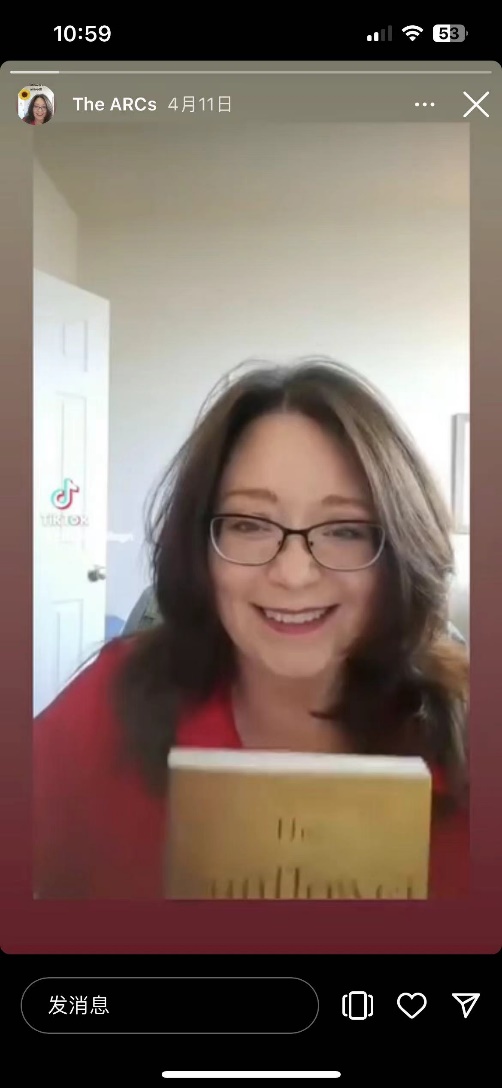 阿德里安娜·阿莱格里（Adriana Allegri）是第一代美国人，父母在二战前、二战期间和二战后都生活在欧洲。她是听着那些小小善举能拯救生命的故事长大的。阿莱格里曾是一名高中教师和教育项目管理人员，还曾在一家领先的数据分析公司担任作家/项目经理。《向日葵之家》是她的小说处女作。媒体评价： “《向日葵之家》是一个关于爱与牺牲的令人难忘的故事，它以发自内心的同情写出了人们面临的选择，没有人应该被迫做出这样的选择。这部小说将你带入另一个时空，让你因了解这个故事而成为更好的自己。”——畅销书作家海瑟·莫里斯（Heather Morris）感谢您的阅读！请将反馈信息发至：版权负责人Email：Rights@nurnberg.com.cn安德鲁·纳伯格联合国际有限公司北京代表处北京市海淀区中关村大街甲59号中国人民大学文化大厦1705室, 邮编：100872电话：010-82504106, 传真：010-82504200公司网址：http://www.nurnberg.com.cn书目下载：http://www.nurnberg.com.cn/booklist_zh/list.aspx书讯浏览：http://www.nurnberg.com.cn/book/book.aspx视频推荐：http://www.nurnberg.com.cn/video/video.aspx豆瓣小站：http://site.douban.com/110577/新浪微博：安德鲁纳伯格公司的微博_微博 (weibo.com)微信订阅号：ANABJ2002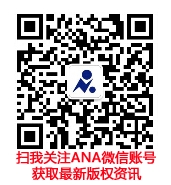 